ประกาศองค์การบริหารส่วนตำบลกุดรัง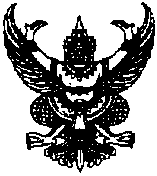 เรื่อง รับโอน (ย้าย) พนักงานส่วนตำบล หรือพนักงานส่วนท้องถิ่นประเภทอื่นมาดำรงตำแหน่งที่ว่าง....................................		ด้วยองค์การบริหารส่วนตำบลกุดรัง  อำเภอกุดรัง  จังหวัดมหาสารคาม มีความประสงค์รับโอน(ย้าย)พนักงานส่วนตำบล หรือพนักงานส่วนท้องถิ่นประเภทอื่น เพื่อมาดำรงตำแหน่งที่ว่าง ตามแผนอัตรากำลัง ๓ ปี (ปีงบประมาณ พ.ศ. ๒๕๖๑ – ๒๕๖๓)  ดังนี้พนักงานส่วนตำบล ตำแหน่ง ประเภทบริหารท้องถิ่นตำแหน่ง ปลัดองค์การบริหารส่วนตำบล ระดับกลาง (นักบริหารงานท้องถิ่น ระดับกลาง) 				จำนวน ๑  อัตราดังนั้น  เพื่อให้เป็นไปตามประกาศคณะกรรมการพนักงานส่วนตำบลจังหวัดมหาสารคาม  เรื่อง  หลักเกณฑ์และเงื่อนไขเกี่ยวกับการบริหารงานบุคคลขององค์การบริหารส่วนตำบล (แก้ไขเพิ่มเติม) พ.ศ. ๒๕๖๑ ลงวันที่ ๒๗ ธันวาคม ๒๕๖๑ ข้อ ๑๕๓  จึงประกาศให้พนักงานส่วนตำบลที่มีความประสงค์ให้ยื่นเอกสารดังต่อไปนี้เพื่อประกอบการพิจารณาคำร้องขอโอน(ย้าย)สำเนาบัตรประวัติพนักงานส่วนท้องถิ่นหนังสือยินยอมให้โอน(ย้าย) จากผู้บริหารต้นสังกัดหนังสือรับรองความประพฤติจากผู้บังคับบัญชาต้นสังกัดสำเนาวุฒิการศึกษาเอกสารอื่น ๆ ที่เกี่ยวข้อง โดยยื่นเอกสารประกอบการพิจารณาได้ที่ องค์การบริหารส่วนตำบลกุดรัง  อำเภอกุดรัง  จังหวัดมหาสารคาม ๔๔๑๓๐  สอบถามรายละเอียดเพิ่มเติมได้ที่โทรโทรศัพท์หมายเลข ๐๔๓-๗๒๘๑๕๙ ,๐๔๓-๗๒๘๑๗๕  ในวันและเวลาราชการ หรือทาง www.kudrang.go.thจึงประกาศให้ทราบโดยทั่วกัน			ประกาศ  ณ  วันที่   ๒๔  เดือน พฤษภาคม  พ.ศ.  ๒๕๖๒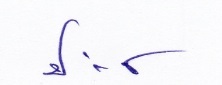 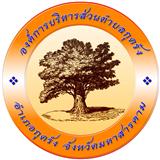 (  นายประวัติ  กองเมืองปัก  )นายกองค์การบริหารส่วนตำบลกุดรัง